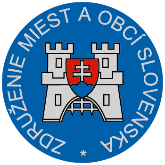 Materiál na rokovanie Hospodárskej a sociálnej rady SRdňa 17. 12. 2018k bodu č. 1)Stanovisko ZMOS k návrhu zákona, ktorým sa mení a dopĺňa zákon č. 555/2005 Z. z. o energetickej hospodárnosti budov a o zmene a doplnení niektorých zákonov v znení neskorších predpisovVšeobecne k návrhu	Vláda SR sa v programovom vyhlásení vlády SR zaviazala pokračovať v programe zatepľovania stavieb s tým, že bude administratívne zjednodušený. Pre realizáciu tohto opatrenia a zintenzívnenie obnovy rodinných domov sa navrhuje znížiť počet požadovaných príloh k žiadosti o poskytnutie príspevku na zateplenie rodinného domu. V súlade s plnením opatrení a postupov Národného plánu zameraného na zvyšovanie počtu budov s takmer nulovou potrebou energie všetky nové budovy musia od 31. decembra 2020 dosiahnuť úroveň výstavby s takmer nulovou potrebou energie. Pre zintenzívnenie výstavby rodinných domov s takmer nulovou potrebou energie sa zavádza nový účel poskytovania príspevku pre rodinné domy, a to príspevok na rodinný dom s takmer nulovou potrebou energie, ktorý má motivovať vlastníkov rodinných domov k výstavbe takýchto rodinných domov.Návrh obsahuje taktiež úpravy a doplnenia, ktorých potreba vyplynula z aplikačnej praxe.Predloženým návrhom nevzniknú nové požiadavky na rozpočet verejnej správy, nakoľko financovanie bude zabezpečené v rámci existujúceho Programu rozvoja bývania.Pripomienky k návrhu:ZMOS nemá k predloženému návrhu žiadne pripomienky.Záver:ZMOS navrhuje, aby Hospodárska a sociálna rada SR predložený návrh zákona odporučila na ďalšie legislatívne konanie.							Michal Sýkora						           predseda ZMOS